В соответствии с Федеральным законом от 21 декабря 1994 года № 68-ФЗ «О защите населения и территорий от чрезвычайных ситуаций природного и техногенного характера», Федеральным законом от 06 октября 2003 года                       № 131-ФЗ «Об общих принципах организации местного самоуправления в Российской Федерации», постановлением Правительства Российской Федерации от 30 декабря 2003 года № 794 «О единой государственной системе предупреждения и ликвидации чрезвычайных ситуаций», постановлением Правительства Ленинградской области от 18 августа 2004 года № 160 «Об утверждении Положения о Ленинградской областной подсистеме  РСЧС», постановлением администрации Сланцевского муниципального района                     от 06 августа 2009 года № 790-п «Об утверждении положения о Сланцевском районном звене Ленинградской областной подсистемы единой государственной системы предупреждения и ликвидации чрезвычайных ситуаций», администрация Сланцевского муниципального района   п о с т а н о в л я е т:1. Образовать комиссию по предупреждению и ликвидации чрезвычайных ситуаций и обеспечению пожарной безопасности.2. Утвердить Положение о комиссии по предупреждению и ликвидации чрезвычайных ситуаций и обеспечения пожарной безопасности Сланцевского муниципального района (далее - КЧС и ПБ Сланцевского муниципального района) согласно приложению 1.3. Утвердить организационную структуру КЧС и ПБ Сланцевского муниципального района  согласно приложению 2.4. Утвердить состав КЧС и ПБ Сланцевского муниципального района согласно приложению 3.5. Утвердить функциональные обязанности членов КЧС и ПБ Сланцевского муниципального района  согласно приложению 4.6. Рекомендовать главам администраций поселений Сланцевского муниципального района в месячный срок после вступления в силу настоящего постановления внести соответствующие  изменения в нормативно - правовые акты  поселений, регламентирующие порядок работы КЧС и ПБ поселений, и организовать работу данных комиссий.7. Признать утратившим силу постановление  администрации Сланцевского муниципального района от 12.12.2014 № 2271-п «О комиссии по предупреждению и ликвидации чрезвычайных ситуаций и обеспечения пожарной безопасности  Сланцевского муниципального района», с последующими  изменениями.8. Контроль за исполнением постановления возложить на заместителя главы администрации Сланцевского муниципального района Саитгареева Р.М.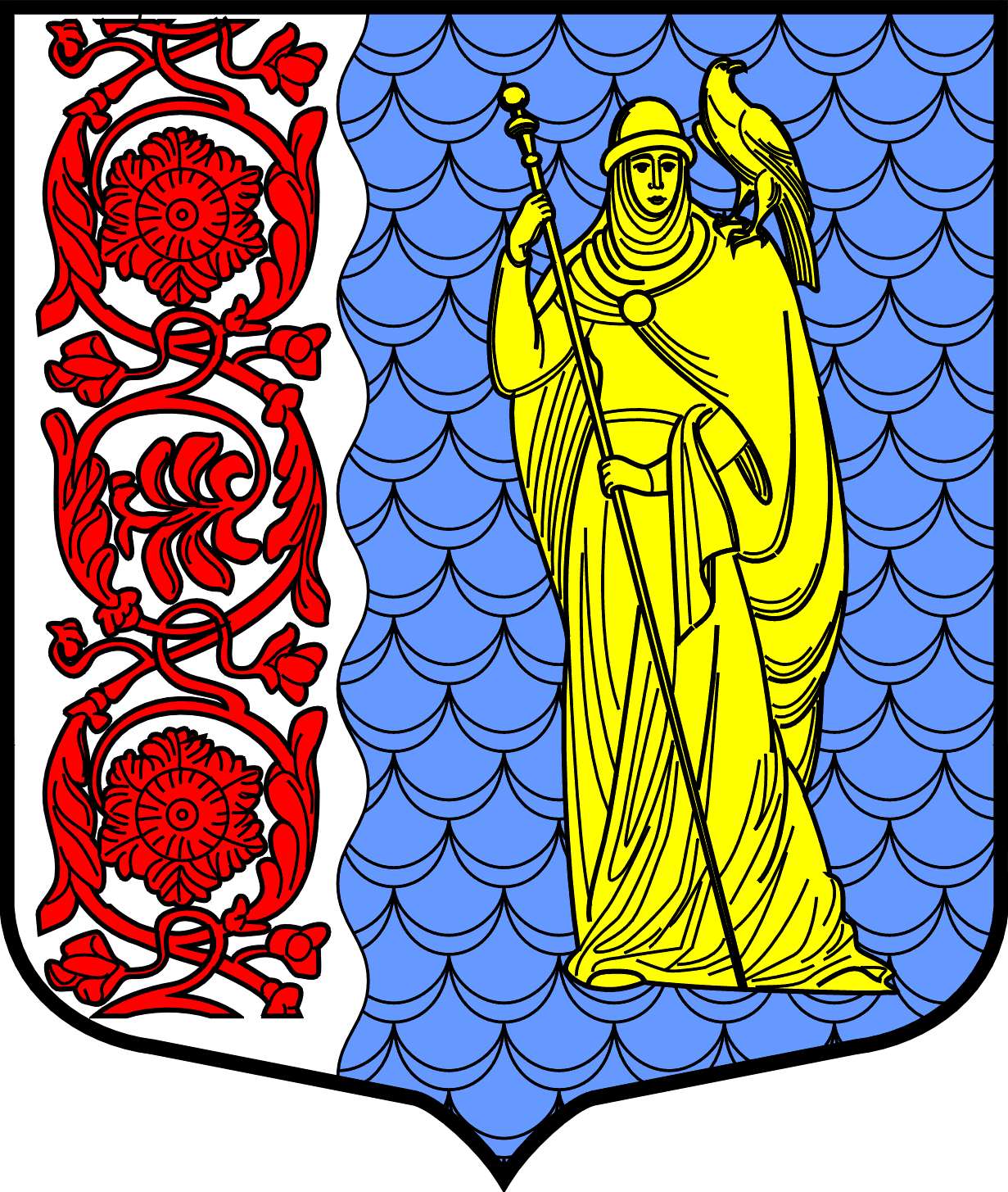 Администрация муниципального образованияСланцевский муниципальный район Ленинградской областиПОСТАНОВЛЕНИЕ05.03.2015№288-пО комиссии по предупреждению и ликвидации чрезвычайных ситуаций и обеспечения пожарной безопасности  Сланцевского муниципального районаГлава администрации                                     муниципального образованияИ.Н. Федоров